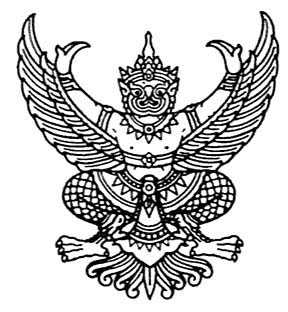 ประกาศเทศบาลตำบลไม้เรียงเรื่อง  ประกาศใช้แผนพัฒนาท้องถิ่น  (พ.ศ. 2561 – 2565)…………………………………		ตามที่  เทศบาลตำบลไม้เรียงได้ดำเนินการจัดทำแผนพัฒนาท้องถิ่น  (พ.ศ. 2561 – 2565)แล้วเสร็จโดยได้รับความเห็นชอบจากคณะกรรมการพัฒนาเทศบาลตำบลไม้เรียงในคราวประชุมเมื่อวันที่ 14  มิถุนายน  2562   ไปแล้วนั้น		เพื่อปฏิบัติให้เป็นไปตามระเบียบกระทรวงมหาดไทย ว่าด้วยการจัดทำแผนพัฒนาขององค์กรปกครองส่วนท้องถิ่น พ.ศ. 2548   แก้ไขเพิ่มเติม  (ฉบับที่ 2) พ.ศ. 2559 และ (ฉบับที่ 3) พ.ศ. 2561 ข้อ  24  จึงขอประกาศใช้แผนพัฒนาท้องถิ่น  (พ.ศ. 2561– 2565)  สำหรับใช้เป็นกรอบและแนวทางในการบริหารพัฒนาท้องถิ่นให้เจริญก้าวหน้าอย่างมีระบบและมีประสิทธิภาพสูงสุดต่อไป		จึงประกาศมาให้ทราบโดยทั่วกัน			ประกาศ ณ  วันที่  14  เดือนมิถุนายน  พ.ศ. 2562                                                              ชัยศรี  มีพัฒน์(นายชัยศรี  มีพัฒน์) นายกเทศมนตรีตำบลไม้เรียง